V září 2014 se dětem v Chrudimi otevíráZákladní škola Na rovině,které spojuje principy Montessori pedagogiky, projektové vyučování a kritické myšlení.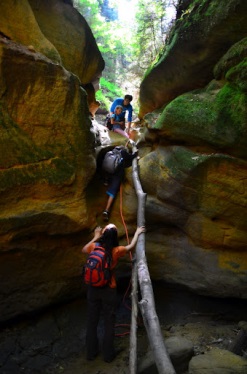 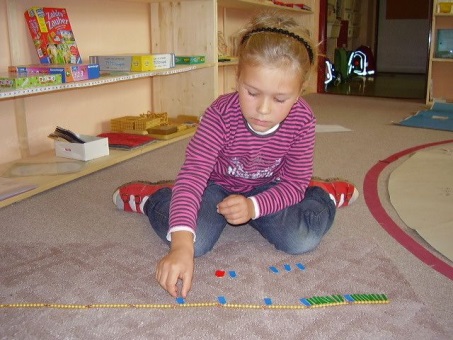 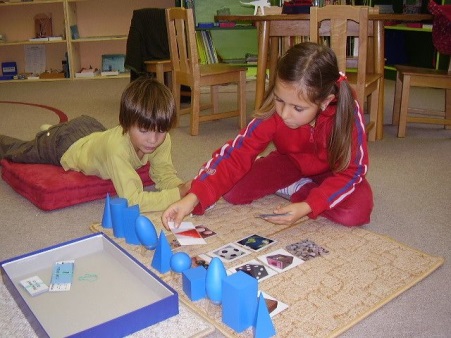 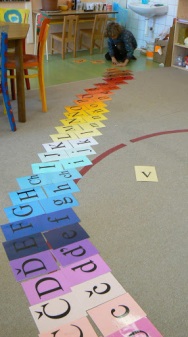 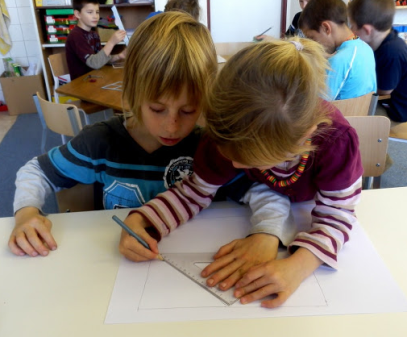 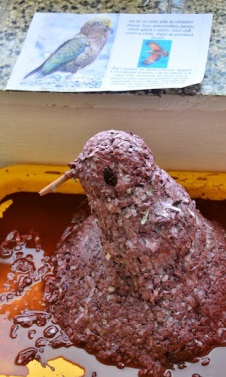 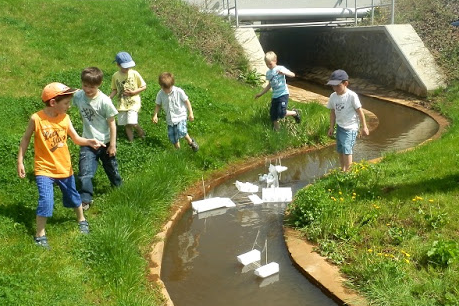 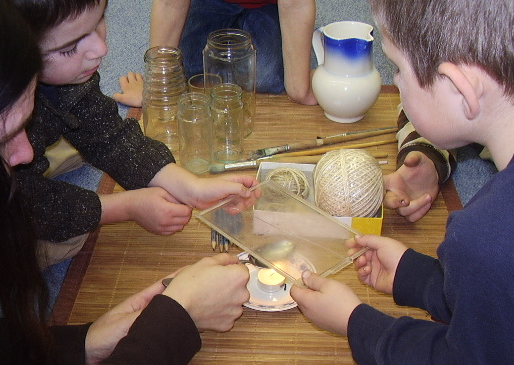 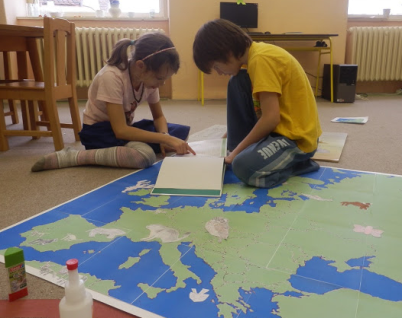 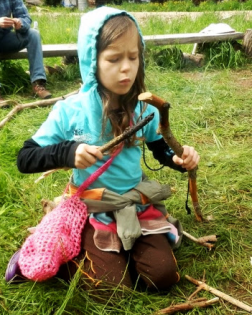 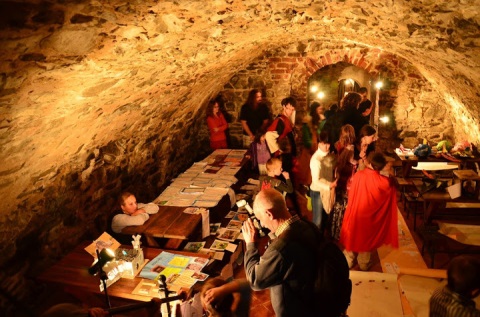 Bližší informace na http://narovine.cz/chrudimPro rodiče, kteří by se chtěli na pár hodin stát žákem naší školy a vyzkoušet si výuku na vlastní kůži, nabízíme v sobotu 16. listopadu 2013 od 9 do 12 hod ukázkovou výuku pro dospělé, při které zároveň zodpovíme vaše otázky.